Základní škola, Vrchlabí, Školní 1336	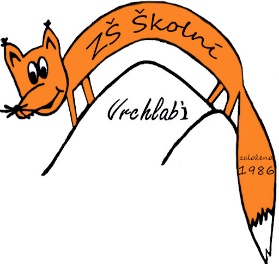 DLNK s.r.o.T. G. Masaryka 1427549 01 Nové Město nad MetujíIČ: 26012162										4.5.2022	Věc: objednávka IT vybavení.	Objednávám u Vás dodávku 4 ks notebooků HP ProBook 455 G8 a počítač HP Prodesk 405 G8 Desktop Mini vč. Klávesnice a myši.	Celková částka je stanovena na 91.960,- Kč včetně DPH.          _ _ _ _ _ _ _ _ _ _ _ _ _ _ _ _ _ 								           Mgr. Jaroslav Pleva – ředitel	                                                                                                              ZŠ Školní Vrchlabí